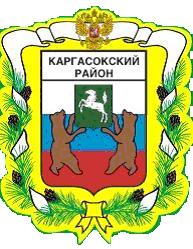 МУНИЦИПАЛЬНОЕ ОБРАЗОВАНИЕ «Каргасокский район»ТОМСКАЯ ОБЛАСТЬДУМА КАРГАСОКСКОГО РАЙОНА          Заслушав и обсудив информацию, представленную председателем Органа муниципального финансового контроля  Каргасокского района  о проделанной работе за первое полугодие 2022 года,Дума Каргасокского района РЕШИЛА:Глава Каргасокского района                                                                                  А.П. АщеуловИнформация о проделанной работе Органом муниципального финансового контроляКаргасокского района за первое полугодие 2022 года          В первом полугодии 2022 года Контрольный орган Каргасокского района исполнял следующие мероприятия, а именно: 1. На основании распоряжения председателя Контрольного органа Каргасокского района от 11.01.2022 № 1 и пункта 1.1 Плана работы на 2022 год проведено мероприятие «Анализ устранения нарушений, выявленных проведённой проверкой деятельности муниципального казённого учреждения Администрации Киндальского сельского поселения, оформленного актом от 30.12.2019 № 7»Срок проведения мероприятия с 21 января по 10 февраля 2022 года, анализируемым периодом являлся 2021 год.Мероприятие оформлено Справкой от 10.02.2022 № 1.Не все отражённые в акте проверки от 30.12.2019 № 7 нарушения, замечания, предложения учтены при исполнении бюджета в 2021 году. Было предложено устранить указанные в Справке № 1 нарушения в 2022 году и Главе Киндальского сельского поселения в месячный срок представить план мероприятий по их устранению. Был составлен График устранения нарушений, который был представлен в Контрольный орган 11 марта 2022 года.Справка направлена Главе Киндальского сельского поселения. Копия Справки представлена: Председателю Думы Каргасокского района и Главе Каргасокского района.2. На основании распоряжения председателя Контрольного органа Каргасокского района от 15.03.2022 № 40 и пункта 1.3 Плана работы на 2022 год, проведены проверки годовой бюджетной отчётности главных администраторов бюджетных средств и подготовлены Заключения на годовые отчёты об исполнении бюджетов муниципальными образованиями Каргасокского района в 2021 году.Срок проведения контрольных мероприятий:  в соответствии с распоряжением от 15.03.2022 № 40 с 15 марта, по мере поступления пакетов документов, фактически с 5 по 29 апреля. Проверяемый период: 2021 год.Контрольные мероприятия оформлены 13 заключениями.По результатам проделанной работы Контрольным органом составлена Информация, которая 6 мая 2022 года по электронной почте была направлена всем сельским поселениям и Председателю Думы Каргасокского района, на бумажном носителе Главе Каргасокского района. Считаю необходимым ознакомить депутатов с её содержанием.По причине задержки Департаментом финансов Томской области принятия Отчётов об исполнении консолидируемого бюджета субъекта российской федерации и бюджета территориального государственного внебюджетного фонда (далее - Отчет об исполнении бюджета) пакет документов в полном объёме администрациями сельских поселений и Каргасокского района (далее – Администрации) были сформированы и предоставлены в Орган муниципального финансового контроля Каргасокского района в нарушение пункта 3 статьи 264.4 Бюджетного Кодекса РФ после 1 апреля 2022 года.Для ускорения принятия депутатами решений по Отчётам об исполнении бюджетов на заседаниях Советов сельских поселений, как и раньше, подготовленные Контрольным органом Заключения, направлялись в Администрации сельских поселений электронной почтой. Подписанные Заключения на бумажном носителе направлялись в поселения по обычным каналам связи. Во всех сельских поселениях Администрация в единственном лице являлась: главным распорядителем бюджетных средств, главным администратором доходов и источников финансирования дефицита бюджета. Поэтому каждое сельское поселение обязано было представить, вместе с другими документами, по одному годовому отчёту главных администраторов бюджетных средств, который содержит  Отчёты: главного распорядителя бюджетных средств, главного администратора источников финансирования дефицита бюджета, главного администратора доходов бюджета.Отчёты главных администраторов бюджетных средств составлены в соответствии с Инструкцией о порядке составления и представления годовой, квартальной и месячной отчётности об исполнении бюджетов бюджетной системы Российской Федерации, утверждённой приказом Министерства финансов Российской Федерации от 28.12.2010 года № 191н. Показатели Отчётов соответствуют показателям Отчётов об исполнении бюджета муниципальных образований сельских поселений.Планирование доходной и расходной частей бюджета представлено в таблице № 1.Таблица № 1* дефицит бюджета в процентах к общему годовому объему доходов местного бюджета без учета утвержденного объема безвозмездных поступлений и (или) поступлений налоговых доходов по дополнительным нормативам отчислений  (п.3 ст. 92.1. БК), это соответствует дефициту бюджета в процентах к общему годовому объему налоговых и неналоговых доходов.Анализ принятых в 2021 году Советами сельских поселений решений о внесении изменений в  бюджеты показал, что его показатели уточнялись в сторону увеличения и в основном 4 раза.Изначально,  (во втором чтении),  во всех сельских поселениях доходные части бюджетов были равны их расходным частям. В конце года, после всех внесённых изменений, бюджет с профицитом был предусмотрен у Вертикосского, Новоюгинского и Киндальского сельских поселений, соответственно в размерах:  943,1 тыс. руб., 352,6 тыс. руб. и 86,0 тыс. рублей. У всех остальных сельских поселений предусмотренный дефицит бюджета был обеспечен остатками средств на счетах бюджета на начало 2021 года.  У всех сельских поселений, кроме Каргасокского, Среднетымского и Усть-Тымского, дефицит  превышал  10 процентный предел, что допускается статьёй 92.1 Бюджетного кодекса, при условии наличия в необходимом размере денежных средств на начало текущего года на бюджетных счетах.Наибольшее увеличение доходной и расходной частей бюджета более чем в 2 раза  было предусмотрено: у Каргасокского и Новоюгинского сельских поселений.Исполнение бюджета.Бюджет по поступлению доходов в разрезе сельских поселений был исполнен следующим образом:Таблица № 2(плановые показатели 99 332,3 + 46 299,6 + 38 876,3 + 34 147,8 + 32 537,0 + 32 130,4 + 24 364,0 + 22 758,2 + 19 722,3 + 16 542,9 + 10 109,2 + 5 896,6 = 382 716,6)В структуре доходов среди сельских поселений Каргасокского района наибольший удельный вес в размере 26,0% принадлежит Каргасокскому сельскому поселению, наименьший – 1,6% Киндальскому сельскому поселению. Наименьший процент выполнения плана по доходам отмечен у Средневасюганского сельского поселения 96,6%. Наибольшее перевыполнение плана отмечено у Вертикосского сельского поселения 100,8%. При этом необходимо учитывать проводимые сельскими поселениями корректировки плановых показателей в течение 2021 года. Наибольшее поступление налоговых и неналоговых доходов наблюдается в Каргасокском (51,6%), Нововасюганском (19,7%), Средневасюганском (5,9%), Вертикосском (5,5%) и Среднетымском (5,4%) сельских поселениях.Основными среди налоговых и неналоговых доходов в сельских поселениях являлись следующие:Таблица №  3В каждом сельском поселении они составили более 90 процентов в налоговых и неналоговых доходах. То есть, остальные виды налоговых и неналоговых доходов не играли значимой роли в пополнении бюджетов сельских поселений. Самый большой удельный вес в сельских поселениях занимали следующие виды доходов:- налог на доходы физических лиц: 87,6% в Вертикосском с.п., 62,8% в Каргасокском с.п., 56% в Усть-Чижапском с.п., 45,8% в Толпаровском с.п., 40,8% в Средневасюганском с.п., 40% в Тымском с.п., 36% в Новоюгинском с.п.;- доходы от использования имущества: 73,6% в Нововасюганском с.п., 51,3% в Сосновском с.п.;- Доходы от уплаты акцизов: 48,6% в Киндальском с.п., 42,5% в Усть-Тымском с.п., 36,0 в Новоюгинском с.п.;- Доходы от продажи материальных и нематериальных активов: 36.0% в Среднетымском с.п.В Заключениях, по каждому сельскому поселению в соответствии с пунктами 2, 3 и 4 статьи 136 Бюджетного кодекса, рассчитаны были доли дотаций на выравнивание бюджетной обеспеченности в собственных доходах (налоговые и неналоговые доходы + безвозмездные поступления – субвенции) за последние 3 года (2019, 2020 и 2021):Таблица № 4Сложившиеся в процентах доли дотаций, в течение двух из трех последних отчетных финансовых лет, подпадают под вышеуказанные ограничения, предусмотренные статьёй 136 БК РФ, которые должны соблюдаться при формировании в 2022 году бюджетов сельских поселений на 2023 финансовый год и плановый период (в случае принятия такого решения).Расходы бюджета, в каждом сельском поселении, контролировались одним главным распорядителем бюджетных средств – Администрацией сельского поселения. Подведомственными учреждениями главного распорядителя бюджетных средств в сельских поселениях являлись два казённых учреждения: Администрация и Культурно-досуговый центр (кроме Киндальского с. п. – одно казённое учреждение). Для выполнения коммунальных услуг в 10 сельских поселениях были созданы муниципальные унитарные предприятия.Расходная часть бюджета сельскими поселениями была исполнена следующим образом:Таблица № 5(плановые показатели: 100 983,5 + 46 474,8 + 39 237,6 + 35 448,4 + 33 795,2  + 33 491,5 + 24 749,9 + 22 774,4  + 20 015,7 + 16 804,2 + 10 267,1 + 5 896,6 = 389 938,9) Как и в доходах, в структуре расходов среди сельских поселений Каргасокского района наибольший удельный вес в размере 25,5% принадлежит Каргасокскому сельскому поселению, наименьший – 1,5% Киндальскому сельскому поселению. Все сельские поселения исполнили бюджеты выше 90%, с учётом вносимых в них в течение 2021 года изменений, что соответствует требованиям соблюдения финансовой дисциплины.За счёт ассигнований, предусмотренных на 2021 финансовый год по подразделу 0501 «Жилищное хозяйство», был проведён выборочный капитальный ремонт объектов муниципальной собственности (квартир, домов), а именно: ремонт фундамента, полов, веранды, печей, отопления, крыльца, тротуара; замена нижних рядов стен, кровли; установка пластиковых окон, дверей.Таблица № 6Согласно показателей таблицы, Каргасокским сельским поселением был выполнен наибольший объём работ (26 квартир и 2 дома), при самом большом освоении бюджетных средств (2 375 т.р.). Администрацией Усть-Чижапского сельского поселения расходы по капитальному ремонту объектов муниципальной собственности не производились. В пояснительной записке было указано, что из-за роста цен на строительные материалы не удалось найти подрядчика на выполнение работ по капитальному ремонту муниципального жилого фонда.Не во всех Пояснительных записках к Проекту решения об исполнении бюджета был описан порядок размещения заказов и заключения контрактов в соответствии с Федеральным законом 44-ФЗ, выводы комиссии принимавших выполненный объём работ в присутствии жильцов муниципальных квартир.В результате исполнения бюджетов сложился следующий финансовый результат:1.Каргасокское          сельское поселение – профицит в размере      2 117,5 тыс. руб.;2.Вертикосское          сельское поселение - профицит в размере      1 283,1 тыс. руб.;3.Нововасюганское   сельское поселение – профицит в размере         617,3 тыс. руб.;4.Новоюгинское        сельское поселение - профицит в размере         333,2 тыс. руб.;5.Усть-Тымское         сельское поселение - профицит в размере         238,5 тыс. руб.;6.Киндальское           сельское поселение – профицит в размере         162,0 тыс. руб.;7.Среднетымское       сельское поселение - профицит в размере           88,3 тыс. руб.;8.Усть-Чижапское      сельское поселение - профицит в размере          59,3 тыс. руб.;9.Толпаровское          сельское поселение – дефицит в размере       2 737,9  тыс. руб.;       10.Средневасюганское сельское поселение – дефицит в размере          384,3 тыс. руб.;       11.Сосновское              сельское поселение - дефицит в размере           291,3 тыс. руб.;         12.Тымское                   сельское поселение - дефицит в размере           186,1 тыс. руб.В Пояснительных записках к проектам Решений об исполнении бюджета поселения  дана информация об исполнении бюджета, которая поясняет и дополняет представленный в приложениях к проекту Решения цифровой материал. В тоже время, во многих пояснительных записках не представлены анализы результатов финансово-хозяйственной деятельности муниципальных унитарных предприятий. В пояснительной записке Среднетымского сельского поселения указано, что в МУПе «ЖКХ Молодёжный» за 2021 год прибыль составила 2 262,3 тыс. руб. От остальных сельских поселений подобной информации не поступало.Во всех Заключениях предложено утвердить Отчеты об исполнении бюджета поселения. Перед его  утверждением указано на необходимость проведения публичных слушаний.3. На основании распоряжения председателя Контрольного органа Каргасокского района от 11.05.2022 № 47 и пункта 1.4 Плана работы на 2022 год, на момент составления Информации проводится мероприятие «Проверка деятельности МБОУ «Каргасокская СОШ № 2»».Срок проведения проверки с 19 мая по 20 июня 2022 года. Проверяемым периодом является 2021 год.Проверка протекает в довольно сложных условиях, а именно:1. Для более детального и качественного проведения мероприятия, касающегося начисления и выплаты заработной платы, планировали привлечь специалистов: с Управления финансов АКР, осуществляющего предварительный, текущий и последующий внутренний контроль за исполнением бюджета, и с Управления образования, опеки и попечительства Каргасокского района, осуществляющего внутренний контроль как учредитель МБОУ «Каргасокская СОШ № 2» (Далее – Школа). Наше взаимодействие не увенчалось успехом.2. В Школе, в проверяемом периоде (2021 год) и после него (2022 год), неоднократно менялся коллектив сотрудников бухгалтерии, которые занимались как организацией и ведением бухгалтерского учёта, так и планированием финансово-хозяйственной деятельности Школы, разработкой и обеспечением исполнения муниципального задания.4. Во время проверки Школы возникла экстренная необходимость совместно с Администрациями Новоюгинского сельского поселения и Каргасокского района оценить финансовое состояние МУПа «Теплоэнергоснаб», необходимость и возможность оказания ему финансовой помощи. Директором МУПа «Теплоэнергоснаб»  Главе МКУ Новоюгинское сельское поселение было 2 июня 2022 года направлено Ходатайство об оказании финансовой помощи. 5. В начале 2022 года Контрольный орган Каргасокского района проводил мероприятия по созданию юридического лица. С 1 марта все сотрудники были приняты в это юридическое лицо – Орган муниципального финансового контроля Каргасокского района. После этого была проведена необходимая работа по организации его деятельности, что заняло определённое время.                                                      РЕШЕНИЕ                                                      РЕШЕНИЕ                                                      РЕШЕНИЕ21.06.2022№ 145  с. Каргасокс. КаргасокОб информации о проделанной работе Органом  муниципального финансового контроля Каргасокского района за первое полугодие 2022 года         1.Принять к сведению информацию о проделанной работе Органом муниципального финансового контроля  Каргасокского района за первое полугодие 2022 года.         2.Настоящее решение официально опубликовать (обнародовать) в установленном порядке.Председатель ДумыКаргасокского района                          И.В. Кирин Название сельских поселенийКол-во изменений, внесённых в бюджет«+» Увелич., «-» Снижен. в %% к показателям первого решения о бюджете«+» Увелич., «-» Снижен. в %% к показателям первого решения о бюджетеДефицит бюджета планируемыйв конце годаДефицит бюджета планируемыйв конце годаНазвание сельских поселенийКол-во изменений, внесённых в бюджет«+» Увелич., «-» Снижен. в %% к показателям первого решения о бюджете«+» Увелич., «-» Снижен. в %% к показателям первого решения о бюджетев %% к доходам*«обеспечен»источник финансированияНазвание сельских поселенийКол-во изменений, внесённых в бюджетДоходной Расходной в %% к доходам*«обеспечен»источник финансирования  1.Каргасокское7 разв 2,1 разав 2,1 разасостав.   6,0обеспечен  2.Среднетымское3 раза+ 30,9+ 31,4состав.   6,8обеспечен  3.Новоюгинское3 разав 2,2 разав 2,2 разасостав. 18,3обеспечен  4.Нововасюганское4 раза+ 11,6+ 10,4профицит352,6 т.р.  5.Толпаровское4 раза+ 14,4+ 24,6прев.  на 39,1обеспечен  6.Средневасюганское4 раза+ 28,5+ 34,0состав. 40,6обеспечен  7.Сосновское4 раза+ 17,4+ 19,3состав. 39,4обеспечен  8.Усть-Тымское4 раза+ 22,4+ 22,5состав. 1,7обеспечен  9.Тымское4 раза+ 14,3+ 16,0состав. 53,1обеспечен10.Уст-Чижапское2 раза+ 7,0+ 8,7состав. 54,4обеспечен11.Вертикосское3 раза+ 10,9+ 1,6профицит943,1  т.р.12.Киндальское4 раза+ 8,5+ 7,0профицит86,0 т.р.Название сельских поселенийВсего доходовВсего доходовВсего доходовВ т.ч. налоговые и неналоговыеВ т.ч. налоговые и неналоговыеНазвание сельских поселенийРазмер(тыс. руб.)В %% к плануУдельный вес в %%Размер(тыс. руб.)Удельный вес в %%  1.Каргасокское99 488,9100,226,030 496,551,6  2.Среднетымское46 403,3100,012,12 686,34,5  3.Новоюгинское38 236,999,210,01 970,33,3  4.Нововасюганское34 250,7100,39,011 633,119,7  5.Толпаровское32 592,7100,28,52 163,23,7  6.Средневасюганское31 144,496,68,13 459,55,9  7.Сосновское24 297,799,76,3991,61,7  8.Усть-Тымское22 739,799,95,9918,01,6  9.Тымское19 712,199,95,2551,20,910.Усть-Чижапское16 573,1100,24,3512,20,911.Вертикосское11 304,6100,83,03 230,25,512.Киндальское5 886,299,81,6411,40,7Всего382 630,399,9810059 023,5100Название сельских поселенийНалог на доходы физич. лицНалог на имущес-твоДоходы от уплаты акцизовДоходы от исполь-зования имущест-ваДоходы от оказания платных услуг (работ)Дох.отпрода-жиакти-вовВсегово всех доходах  1.Каргасокское62,8%14,0%17,1%5,0%98,9%  2.Среднетымское28,0%20,0%10,0%36,0%94,0%  3.Новоюгинское36,0%5,0%36,016,0%93,0%  4.Нововасюганское14,6%4,2%3,9%73,6%96,3%  5.Толпаровское45,8%17,3%33,8%96,9%  6.Средневасюганское40,8%8,3%22,9%10,5%16,3%98,8%  7.Сосновское30,3%15,5%51,3%97,1%  8.Усть-Тымское40,6%42,5%13,7%96,8%  9.Тымское40,0%5,0%29,0%24,0%98,0%10.Усть-Чижапское56,0%2,0%25,0%16,0%99,0%11.Вертикосское87,6%1,5%8,6%1,6%99,3%12.Киндальское22,4%48,6%24,8%95,8%Название сельских поселенийДоля дотации на выравнивание бюджетной обеспеченности в собственных доходах.Доля дотации на выравнивание бюджетной обеспеченности в собственных доходах.Доля дотации на выравнивание бюджетной обеспеченности в собственных доходах.Название сельских поселений2019 год2020 год2021 год  1.Нововасюганское1,0%1,4%2,2%  2.Каргасокское4,8%4,2%6,1%Более 5% в течение 2 из 3 лет.Более 5% в течение 2 из 3 лет.Более 5% в течение 2 из 3 лет.Более 5% в течение 2 из 3 лет.  3.Сосновское12,6%11,0%11,7%  4.Тымское12,6%11,6%11,0%  5.Усть-Тымское12,3%14,5%12,5%  6.Уст-Чижапское18,5%16,0%15,0%Сельское поселение не имеет права превышать установленные высшим исполнительным органом государственной власти Томской области нормативы формирования расходов на оплату труда.Сельское поселение не имеет права превышать установленные высшим исполнительным органом государственной власти Томской области нормативы формирования расходов на оплату труда.Сельское поселение не имеет права превышать установленные высшим исполнительным органом государственной власти Томской области нормативы формирования расходов на оплату труда.Сельское поселение не имеет права превышать установленные высшим исполнительным органом государственной власти Томской области нормативы формирования расходов на оплату труда.Более 20% в течение 2 из 3 лет.Более 20% в течение 2 из 3 лет.Более 20% в течение 2 из 3 лет.Более 20% в течение 2 из 3 лет.  7.Толпаровское24,5%22,4%24,5%  8.Среднетымское29,2%27,7%14.0%  9.Киндальское30,0%29,0%37,3%10.Средневасюганское30,7%31,7%39,5%11.Вертикосское36,2%35,0%35,6%12.Новоюгинское31,5%41,0%29,0%Наряду с вышеуказанным ограничением, сельское поселение не имеет права устанавливать и исполнять расходные обязательства, не связанные с решением вопросов отнесенных к её полномочиям.Наряду с вышеуказанным ограничением, сельское поселение не имеет права устанавливать и исполнять расходные обязательства, не связанные с решением вопросов отнесенных к её полномочиям.Наряду с вышеуказанным ограничением, сельское поселение не имеет права устанавливать и исполнять расходные обязательства, не связанные с решением вопросов отнесенных к её полномочиям.Наряду с вышеуказанным ограничением, сельское поселение не имеет права устанавливать и исполнять расходные обязательства, не связанные с решением вопросов отнесенных к её полномочиям.Более 50% в течение 2 из 3 лет.Более 50% в течение 2 из 3 лет.Более 50% в течение 2 из 3 лет.Более 50% в течение 2 из 3 лет.0000Наряду с вышеуказанными ограничениями, у сельского поселения возникает требование по заключению и исполнению Соглашения о мерах по повышению эффективности использования бюджетных средств и увеличению поступлений налоговых и неналоговых доходов местного бюджета с финансовым органом субъекта РФ. Дефицит бюджета не должен превышать 5 % утвержденного общего годового объема доходов местного бюджета без учёта утвержденного объема безвозмездных поступлений.Наряду с вышеуказанными ограничениями, у сельского поселения возникает требование по заключению и исполнению Соглашения о мерах по повышению эффективности использования бюджетных средств и увеличению поступлений налоговых и неналоговых доходов местного бюджета с финансовым органом субъекта РФ. Дефицит бюджета не должен превышать 5 % утвержденного общего годового объема доходов местного бюджета без учёта утвержденного объема безвозмездных поступлений.Наряду с вышеуказанными ограничениями, у сельского поселения возникает требование по заключению и исполнению Соглашения о мерах по повышению эффективности использования бюджетных средств и увеличению поступлений налоговых и неналоговых доходов местного бюджета с финансовым органом субъекта РФ. Дефицит бюджета не должен превышать 5 % утвержденного общего годового объема доходов местного бюджета без учёта утвержденного объема безвозмездных поступлений.Наряду с вышеуказанными ограничениями, у сельского поселения возникает требование по заключению и исполнению Соглашения о мерах по повышению эффективности использования бюджетных средств и увеличению поступлений налоговых и неналоговых доходов местного бюджета с финансовым органом субъекта РФ. Дефицит бюджета не должен превышать 5 % утвержденного общего годового объема доходов местного бюджета без учёта утвержденного объема безвозмездных поступлений.Название сельских поселенийВсего расходовВсего расходовВсего расходовНазвание сельских поселенийРазмер(тыс. руб.)В %% к плануУдельный весв %%  1.Каргасокское97 371,496,425,5  2.Среднетымское46 314,910012,2  3.Новоюгинское38 236,997,410,0  5.Толпаровское35 330,699,79,3  4.Нововасюганское33 633,499,58,8  6.Средневасюганское31 528,794,18,3  7.Сосновское24 589,099,36,4  8.Усть-Тымское22 501,198,85,9  9.Тымское19 898,299,45,210.Усть-Чижапское16 513,898,34,311.Вертикосское10 021,597,62,612.Киндальское5 724,298,51,5Всего 381 663,797,9100Название сельских поселений(виды ремонта: указаны, не указаны)Количество объектовКоличество объектовКассовый расход(тыс. руб.)Удельный вес в %%Название сельских поселений(виды ремонта: указаны, не указаны)домаквартирыКассовый расход(тыс. руб.)Удельный вес в %%  1.Каргасокское (частично)2262 375,028,7  2.Среднетымское (указаны)5151 440,917,4  3.Толпаровское (указаны)0171 199,614,5  4.Сосновское (указаны)013943,211,4  5.Средневасюганское (указаны)211909,311,0  6.Нововасюганское (указаны)02459,05,5  9.Вертикосское (указаны)03308,93,7  7.Усть-Тымское (указаны)01204,72,5  8.Тымское (указаны)02189,52,312.Новоюгинское (указаны)06168,72,111.Киндальское (указаны)0177,50,910.Усть-Чижапское000Итого 8 276,3100